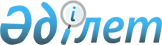 О внесении изменений и дополнения в приказ Министра финансов Республики Казахстан от 30 марта 2015 года № 227 "Об утверждении Правил реализации или использования имущества, арестованного на основании приговора суда по уголовному делу в части конфискации имущества либо на основании решения о передаче имущества государству"Приказ Заместителя Премьер-Министра - Министра финансов Республики Казахстан от 14 октября 2022 года № 1063. Зарегистрирован в Министерстве юстиции Республики Казахстан 17 октября 2022 года № 30192
      ПРИКАЗЫВАЮ:
      1. Внести в приказ Министра финансов Республики Казахстан от 30 марта 2015 года № 227 "Об утверждении Правил реализации или использования имущества, арестованного на основании приговора суда по уголовному делу в части конфискации имущества либо на основании решения о передаче имущества государству" (зарегистрирован в Реестре государственной регистрации нормативных правовых актов под № 10813) следующие изменения и дополнение:
      преамбулу изложить в следующей редакции:
      "В соответствии со статьей 75 Закона Республики Казахстан "Об исполнительном производстве и статусе судебных исполнителей" ПРИКАЗЫВАЮ:";
      в Правилах реализации или использования имущества, арестованного на основании приговора суда по уголовному делу в части конфискации имущества либо на основании решения о передаче имущества государству, утвержденных указанным приказом:
      пункт 1 изложить в следующей редакции:
      "1. Настоящие Правила реализации или использования имущества, арестованного на основании приговора суда по уголовному делу в части конфискации имущества либо на основании решения о передаче имущества государству (далее – Правила) разработаны в соответствии со статьей 75 Закона Республики Казахстан "Об исполнительном производстве и статусе судебных исполнителей".";
      подпункт 26) пункта 2 изложить в следующей редакции:
      "26) уполномоченный орган соответствующей отрасли - центральный исполнительный орган или ведомство центрального исполнительного органа, определенные Правительством Республики Казахстан, согласно подпункту 13) статьи 1 Закона Республики Казахстан "О государственном имуществе" и осуществляющие руководство соответствующей отраслью (сферой) государственного управления и обладающие правами в отношении республиканского имущества;";
      пункт 6 изложить в следующей редакции:
      "6. Передача имущества и его закрепление на баланс государственных юридических лиц осуществляется на основании их электронного заявления (далее – заявление), регистрируемого на веб-портале реестра с указанием наименования имущества, необходимого количества, а также обоснования необходимости передачи имущества.
      К заявлению прилагается электронная (сканированная) копия заключения уполномоченного органа соответствующей отрасли (местного исполнительного органа) по форме согласно приложению 3 к настоящим Правилам, направленная посредством системы электронного документооборота в адрес уполномоченного органа (местного исполнительного органа), на учете которого находится имущество, предлагаемое для передачи на балансы государственных юридических лиц.
      Заключение подписывается руководителем аппарата уполномоченного органа соответствующей отрасли (местного исполнительного органа), а при отсутствии такой должности – руководителем уполномоченного органа соответствующей отрасли (местного исполнительного органа) или лицом им уполномоченным, либо замещающим лицом.
      В заключении указываются установленные пунктом 5 настоящих Правил критерии экономической целесообразности и необходимости в целевом использовании имущества, а также государственное юридическое лицо, за которыми предполагается закрепление указанного имущества.";
      в пункте 7:
      подпункт 4) изложить в следующей редакции:
      "4) заявления и документы, приложенные к ним, рассматриваются комиссией в день вскрытия заявлений на соответствие их критериям, установленным пунктом 5 настоящих Правил.
      При не отражении в заключении уполномоченного органа соответствующей отрасли (местного исполнительного органа) информации по критериям, установленным пунктом 5 настоящих Правил, заявление признается комиссией несоответствующим критериям;";
      подпункты 6) и 7) изложить в следующей редакции:
      "6) решение комиссии о результатах рассмотрения заявлений принимается в день вскрытия заявлений путем голосования по каждому заявлению и автоматически публикуется на веб-портале реестра со времени подписания с использованием ЭЦП секретарем комиссии протокола, с автоматическим уведомлением по электронной почте всех государственных юридических лиц, подавших заявления.
      При наличии нескольких заявлений от государственных юридических лиц, претендующих на получение имущества, приоритетом пользуется государственное юридическое лицо, подавшее заявление первым, при условии соответствия всем критериям, установленным пунктом 5 настоящих Правил.
      Если после удовлетворения потребностей государственного юридического лица, подавшего заявление первым, остаются излишки имущества, то уполномоченным органом или местным исполнительным органом оно предлагается последующим заявителям;
      7) при положительном решении комиссии уполномоченным органом или местным исполнительным органом в течение 15 (пятнадцати) рабочих дней принимается решение о:
      закреплении имущества на баланс государственных юридических лиц (в пределах одного вида государственной собственности);
      передаче имущества из одного вида государственной собственности в другой в порядке, установленном Правилами передачи государственного имущества, закрепленного за государственными юридическими лицами, из одного вида государственной собственности в другой, утвержденными постановлением Правительства Республики Казахстан от 1 июня 2011 года № 616 "Об утверждении Правил передачи государственного имущества, закрепленного за государственными юридическими лицами, из одного вида государственной собственности в другой" (далее – Правила № 616).
      При непредоставлении в указанный срок ходатайства акима области (города республиканского значения, столицы) в адрес уполномоченного органа или согласования уполномоченного органа в адрес соответствующего местного исполнительного органа области (города республиканского значения, столицы), предусмотренных Правилами № 616, имущество выставляется на торги.
      Акт приема-передачи имущества подписывается передающей и принимающей сторонами в течение 10 (десяти) календарных дней с даты принятия решения уполномоченным органом или местным исполнительным органом.
      При неподписании принимающей стороной акта приема-передачи в установленные сроки, уполномоченным органом или местным исполнительным органом подписывается акт об отмене передачи и закреплении на баланс государственного юридического лица, формируемый реестром, после чего имущество выставляется на торги;";
      пункты 13 и 14 изложить в следующей редакции:
      "13. По истечении 3 (трех) месяцев с даты получения комиссионного поручения подписывается акт выполненных работ и торговая организация перечисляет в доход соответствующего бюджета средства от реализованного имущества, за вычетом денежного обеспечения исполнения комиссионного поручения по реализованному имуществу.
      14. Если по истечении 3 (трех) месяцев осталось нереализованное имущество, то его стоимость понижается на пятьдесят процентов, о чем подписывается соответствующее дополнение к акту приема-передачи с указанием суммы, подлежащей перечислению в соответствующий бюджет.
      Имущество, принятое торговой организацией от продавца по акту приема-передачи, возврату не подлежит.
      При расторжении договора о государственных закупках (комиссии) по инициативе торговой организации сумма полученного на реализацию имущества, указанная в комиссионных поручениях, подлежит оплате продавцу.";
      подпункт 3) пункта 16 исключить;
      пункт 18-1 изложить в следующей редакции:
      "18-1. Реализация алкогольной продукции осуществляется при ее соответствии требованиям Кодекса Республики Казахстан "О налогах и других обязательных платежах в бюджет (Налоговый кодекс)", законов Республики Казахстан "О государственном регулировании производства и оборота этилового спирта и алкогольной продукции" и "О техническом регулировании", а также наличии заключения экспертизы (лабораторного испытания, исследования) о соответствии показателям качества и безопасности.
      Реализация или передача и закрепление на баланс государственных юридических лиц нефтепродуктов осуществляется при их соответствии требованиям Кодекса Республики Казахстан "О налогах и других обязательных платежах в бюджет (Налоговый кодекс)", законов Республики Казахстан "О техническом регулировании" и "О государственном регулировании производства и оборота отдельных видов нефтепродуктов", а также наличии заключения экспертизы (лабораторного испытания, исследования) о соответствии показателям качества и безопасности.
      Уполномоченный орган или местный исполнительный орган обеспечивает проведение экспертизы (лабораторного испытания, исследования) данного имущества при не проведении ее на стадии досудебного производства и судебного разбирательства, а также, если затраты по проведению не превысят оценочную стоимость.";
      пункт 28 изложить в следующей редакции:
      "28. Регистрация участников торгов производится со дня публикации извещения о проведении торгов и заканчивается за 5 (пять) минут до начала торгов, по истечении которых поданные участниками заявки не отзываются.";
      пункт 30 изложить в следующей редакции:
      "30. Для регистрации в качестве участника аукциона необходимо на веб-портале реестра зарегистрировать заявку на участие по реализации имущества по форме согласно приложению 1 к настоящим Правилам, подписанную ЭЦП участника.";
      пункты 33 и 34 изложить в следующей редакции:
      "33. После регистрации заявки веб-порталом реестра в течение 3 (трех) минут производится автоматическая проверка на наличие в базе данных реестра сведений о поступлении гарантийного взноса по имуществу, на который подана заявка.
      Основанием для отказа веб-порталом реестра в принятии заявки является несоблюдение участником требований, указанных в пунктах 29 и 30 настоящих Правил, а также непоступление за 5 (пять) минут до начала торгов гарантийного взноса, указанного в извещении, на специальный транзитный счет единого оператора.
      При наличии в базе данных реестра сведений о поступлении гарантийного взноса на специальный транзитный счет единого оператора, веб-портал реестра осуществляет принятие заявки и блокировку суммы гарантийного взноса до определения результатов торгов по имуществу, а также производит допуск участника к торгам. При отсутствии в базе данных реестра сведений о поступлении гарантийного взноса на специальный транзитный счет единого оператора, веб-портал реестра отклоняет заявку участника.
      По результатам автоматической проверки веб-портал реестра направляет на электронный адрес участника, указанный на веб-портале реестра, электронное уведомление о принятии заявки либо причинах отказа в принятии заявки.
      Участнику, допущенному к аукциону, представляется доступ к аукционному залу по аукционному номеру, присваиваемому веб-порталом реестра.
      34. Веб-портал реестра аннулирует аукционный номер участника, отозвавшего электронную заявку для участия в аукционе не менее чем за 5 (пять) минут до начала проведения торгов.";
      пункт 52 изложить в следующей редакции:
      "52. Лицо, выигравшее аукцион, при не подписании протокола о результатах торгов или договора купли-продажи утрачивает внесенный им гарантийный взнос и возмещает продавцу фактически понесенные расходы в части, не покрытой гарантийным взносом в соответствии с пунктом 6 статьи 101 Закона Республики Казахстан "О государственном имуществе".";
      пункт 64 изложить в следующей редакции:
      "64. При продаже недвижимого имущества к покупателю переходит право на земельный участок в соответствии с Земельным кодексом Республики Казахстан.";
      пункт 70 изложить в следующей редакции:
      "70. Имущество, не реализованное по минимальной цене и невостребованное субъектами социальных услуг, продовольственное сырье, пищевые продукты, не соответствующие требованиям нормативных документов к их качеству и безопасности, табачные изделия и прочие изделия, содержащие табак неустановленного происхождения, не соответствующие требованиям законодательства Республики Казахстан и санитарно-эпидемиологическим правилам, нормам и гигиеническим нормативам, реализуемые без средств идентификации, и иное имущество, по которым затраты, связанные с транспортировкой, хранением, реализацией, проведением санитарно-эпидемиологической экспертизы и сертификации, превысят их оценочную стоимость, а также не пригодное к дальнейшему использованию имущество уничтожается по решению уполномоченного органа или местного исполнительного органа при наличии решения комиссии об уничтожении имущества.
      Процедура уничтожения фиксируется с применением фотосъемки и видеозаписи при участии членов комиссии.
      Фото и видео фиксация осуществляется на цифровой фотоаппарат и цифровую видеокамеру, включая погрузку имущества из мест его хранения, транспортировку до места уничтожения и непосредственно процесс уничтожения имущества.
      Уполномоченный орган или местный исполнительный орган обеспечивает хранение материалов фото и видео фиксации в цифровом формате в течение 24 (двадцати четырех) месяцев со дня уничтожения имущества.
      Руководитель уполномоченного органа или местного исполнительного органа определяет сотрудника, ответственного за хранение материалов фото и видео фиксации.
      По итогам уничтожения имущества составляется акт об уничтожении имущества, подписываемый представителем (-ями) поставщика услуг по уничтожению имущества, а также членами комиссии.
      Если присутствие члена комиссии при уничтожении имущества невозможно, то в акте об уничтожении имущества делается отметка и прикладывается копия документа, подтверждающего уважительную причину его отсутствия.
      В акте об уничтожении имущества указываются дата и место составления, наименование имущества с подробной характеристикой каждого предмета, единица измерения, количество (вес), стоимость имущества за единицу в тенге (при наличии), общая стоимость в тенге (при наличии).";
      пункт 71 исключить;
      приложение 1 к указанным Правилам изложить в новой редакции согласно приложению 1 к настоящему приказу;
      дополнить приложением 3 к указанным Правилам согласно приложению 2 к настоящему приказу.
      2. Комитету государственного имущества и приватизации Министерства финансов Республики Казахстан в установленном законодательством Республики Казахстан порядке обеспечить:
      1) государственную регистрацию настоящего приказа в Министерстве юстиции Республики Казахстан;
      2) размещение настоящего приказа на интернет-ресурсе Министерства финансов Республики Казахстан;
      3) в течение десяти рабочих дней после государственной регистрации настоящего приказа в Министерстве юстиции Республики Казахстан представление в Департамент юридической службы Министерства финансов Республики Казахстан сведений об исполнении мероприятий, предусмотренных подпунктами 1) и 2) настоящего пункта.
      3. Настоящий приказ вводится в действие по истечении десяти календарных дней после дня его первого официального опубликования.
      "СОГЛАСОВАН"Министерство юстицииРеспублики Казахстан
      "СОГЛАСОВАН"Министерство национальной экономикиРеспублики Казахстан ЗАЯВКА
на участие по реализации имущества
в _____________________________________________________________
(указывается метод аукциона)
      1. Рассмотрев опубликованное извещение о реализации имущества и ознакомившисьс Правилами реализации или использования имущества, арестованного на основанииприговора суда по уголовному делу в части конфискации имущества либона основании решения о передаче имущества государству, утвержденными приказомМинистра финансов Республики Казахстан от 30 марта 2015 года № 227(зарегистрирован в Реестре государственной регистрации нормативных правовыхактов под № 10813)__________________________________________________________________________Ф.И.О.* физического лица или наименование юридического лица и Ф.И.О.*руководителя или представителя юридического лица, действующего на основаниидоверенности) желает принять участие в аукционе, который состоится"___" ________ 20 __ года по адресу:_________________________________________________________________________.
      2. Мною (нами) внесен гарантийный взнос для участия в торгах, который блокируетсявеб-порталом реестра до определения результатов торгов по имуществу:
      3. Согласен (-ы) с тем, что при обнаружении моего (нашего) несоответствиятребованиям, предъявляемым к участнику, я (мы) лишаюсь (-емся) права участияв аукционе, протокол результатов электронного аукциона и подписанный мной (нами)договор купли-продажи будут признаны недействительными.4. При определении меня (нас) победителем (-ями) аукциона принимаю (-ем) на себяобязательства подписать протокол результатов электронного аукциона в день егопроведения и подписать договор купли-продажи в течение 10 (десяти) календарныхдней с даты проведения торгов.5. Согласен (-ы) с тем, что сумма внесенного мною (нами) гарантийного взносане возвращается и остается у продавца при:1) неподписании протокола о результатах торгов в день их проведения;2) неподписании договора купли-продажи в установленные сроки;3) неисполнении или ненадлежащем исполнении обязательств по договору купли-продажи.6. Настоящая заявка вместе с протоколом результатов электронного аукциона имеетсилу договора, действующего до заключения договора купли-продажи.7. Представляю (-ем) сведения о себе:Для юридического лица:Наименование ___________________________________________________________БИН**__________________________________________________________________Ф.И.О.* руководителя ____________________________________________________Адрес: __________________________________________________________________Номер телефона (факса): ___________________________________________________Банковские реквизиты для возврата гарантийного взноса:ИИК***__________________________________________________________________БИК****_________________________________________________________________Наименование банка _______________________________________________________Кбе*****_________________________________________________________________ИИН******/БИН** лица, оплатившего гарантийный взнос:_________________________________________________________________________Для физического лица:Ф.И.О. *__________________________________________________________________ИИН****** _______________________________________________________________Паспортные данные _______________________________________________________Адрес: ___________________________________________________________________Номер телефона (факса): ____________________________________________________Банковские реквизиты для возврата гарантийного взноса:ИИК*** __________________________________________________________________БИК ****_________________________________________________________________Наименование банка _______________________________________________________Кбе***** _________________________________________________________________ИИН******/БИН** лица, оплатившего гарантийный взнос: ______________________"______" _____ 20 ___ года.
      Принято веб-порталом реестра государственного имущества"___"_______ 20 __ года __________ часов _______ минутАукционный номер участника _________________________.Расшифровка аббревиатур:* Ф.И.О. – фамилия, имя, отчество (при его наличии);**БИН – бизнес-идентификационный номер;*** ИИК – индивидуальный идентификационный код;**** БИК – банковский идентификационный код;***** Кбе – код бенефициара;******ИИН – индивидуальный идентификационный номер. Заключение о необходимости передачи имущества
      Наименование государственного юридического лица, на баланс которогопредполагается закрепление имущества ________________________________________________________________________________________________________________.Определение потребности в передаваемом имуществе у государственныхюридических лиц в пределах установленных нормативов и лимитов положенностиимущества, предусмотренных законодательством Республики Казахстан(для автотранспортных средств и недвижимого имущества):наименование имущества___________________________________________________;краткая характеристика_____________________________________________________;единица измерения_________________________________________________________;количество________________________________________________________________;вид правового акта об утверждении норматива положенности, его номер и дата_________________________________________________________________________;норматив положенности (количество, площадь в квадратных метрах, объем двигателяв кубических сантиметрах и другое)_________________________________________________________________________;фактическое количество по данным бухгалтерского учета (количество, площадьв квадратных метрах, объем двигателя в кубических сантиметрах и другое)_________________________________________________________________________;обоснование необходимости передачи имущества______________________________.Целевое использование имущества и наличие производственной необходимостиу государственных юридических лиц:_________________________________________________________________________.Финансовая обеспеченность по содержанию и эксплуатации принимаемого имущества:_________________________________________________________________________.Должность (подпись) Фамилия, имя, отчество (при его наличии)
					© 2012. РГП на ПХВ «Институт законодательства и правовой информации Республики Казахстан» Министерства юстиции Республики Казахстан
				
      Заместитель Премьер-Министра- Министр финансовРеспублики Казахстан

Е. Жамаубаев
Приложение 1 к приказу
Заместителя Премьер-Министра
- Министра финансов
Республики Казахстан
от 14 октября 2022 года № 1063Приложение 1 к Правилам
реализации или использования
имущества, арестованного
на основании приговора
по уголовному делу в части
конфискации имущества либо
на основании решения
о передаче имущества государствуформа
№ 
Наименование имущества
Сумма гарантийного взноса за имущество, тенге
Итого(подпись) (Ф.И.О.* физического
лица или наименование
юридического лица и Ф.И.О.*
руководителя или представителя
юридического лица,
действующего на основании доверенности)Приложение 2 к приказу
Заместителя Премьер-Министра
- Министра финансов
Республики Казахстан
от 14 октября 2022 года № 1063Приложение 3
к Правилам реализации или
использования имущества,
арестованного на основании
приговора суда по уголовному
делу в части конфискации
имущества либо на основании
решения о передаче
имущества государствуформа